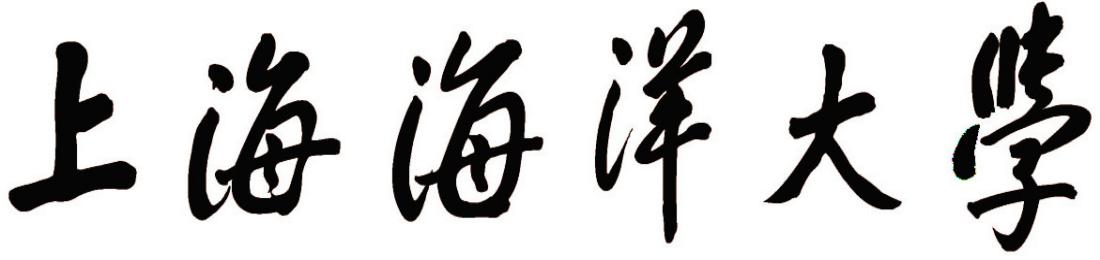 文献翻译（202×届本科）          学 院：爱恩学院          专 业：信息管理与信息系统 或 市场营销          班 级：20××级    班          姓 名：                        学 号：          指导教师：202×年        月原文1：题目正文XXXXXXXXXXXXXXX译文1：题目正文XXXXXXXXXXXXXXX原文2：题目正文XXXXXXXXXXXXXXX译文2：题目正文XXXXXXXXXXXXXXX原文3：题目正文XXXXXXXXXXXXXXX译文3：题目正文XXXXXXXXXXXXXXX原文4：题目正文XXXXXXXXXXXXXXX译文4：题目正文XXXXXXXXXXXXXXX